人教版四年级数学（下）第三单元测试卷(测试时间：80分钟    满分：100分)              学校：                  班级：                  姓名：                  填空题。（每空1分，共12分）1、两个数相加，交换（      ）位置，和不变。这叫做（                ）。
   用字母表示为：（                    ）2、三个数相加，先把前两个数相加，再加第三个数，或者先把后两个数相加，   再加第一个数，和不变。这叫做（                     ）。   用字母表示为：（                      ）
3、两个数相乘，交换两个因数的位置，积（    ）。这叫做（             ）。
    用字母表示为：（                      ）4、265×95＋265×5＝265×(95＋5)在计算时用了(               )。5、92+（    ）=37+（     ），这里运用了(               )。判断题（正确的打“√”，错误的打“×” ；每题1分，共8分）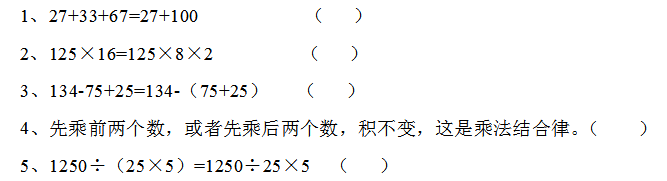 6、25×4÷25×4=1             （     ）7、a+(30+5)=(a+30)+5,运用了加法结合律。（      ）8、(A+B)+C=A+(B-C)                 （      ）三、选择题。（每题1分，共8分）1、56+72+28=56+（72+28）运用了（  ）   A、加法交换律  B、加法结合律  C、乘法结合律 2、25×（8+4）=（   ）   A、25×8×25×4     B、25×8+25×4   C、25×4×8   3、3×8×4×5=（3×4）×（8×5）运用了 （    ）   A、乘法交换律    B、乘法分配律   C、乘法交换律和乘法结合律4、101×125=（    ）　A、100×125+1    B、125×100×1    C、100×125+1×1255、265×95＋265×5＝265×(95＋5)在计算时用了(    )。   A、加法结合律    B、乘法结合律   C、乘法分配律  6、计算(125＋16)×8下面哪种简便方法正确?(    )    A、原式＝125×8＋6  　 B、原式＝125×16×8    C、原式＝125×8+16×8   7、一只蜗牛用4分钟爬行了24米，煦这样的速度，要爬行72米须用几分钟?列式是(    )。    A、24×(72÷4)      B、24÷(72÷4)      C、72÷(24÷4)    与125×9+125的计算结果相等的算式是（     ）A、（125+125）×（9+1）     B、125×（9+1）      C、（125+1）×9四、把左右相等的式子用线连起来。（5分）  (1)25×11×4  　　　　　　　   ①2000÷8÷125  (2)88×125   　　　　　　　　  ②(44＋56)×125  (3) 2000÷125÷8   　　　　　  ③ 11×（25×4）（4）300－274＋26    　　　　　 ④125×80＋125×8  (5) 44＋56×125   　　　　     ⑤300—(274＋26 )五、在○和线上写出相应的运算符号和数。（10分）1．454+634+245＋66＝(　　○　　) ○(　　○ 　　 )2．1465－535—465＝　　○(　　○　　)3．44×25—4×25＝(　　○　　)○　　4．18000÷125÷8＝　　○(　　○　　)5.37.99-16-21.99=（　　○　　）○　　六、脱式计算，能简算的要简算。（每题4分，共32分）1、678＋57＋243－178               2、659－(236－59＋174)3、24×2×125×25                  4、45×12＋12×58－3×3×４5、16×25                          6、720÷8÷97、1280－13×(570÷57)            8、384÷[(200－192)× 8]七、应用题。（每题5分，共25分）1．小明前3天共看书15页，后4天每天看16页，这星期他共看书多少页?一瓶橙汁饮料是3元钱，—箱有12瓶，小英有200元钱买5箱够吗?李老师给学校体育队的25名队员没人买了一套运动服，上衣每件54元，裤子每件26元，一共花了多少钱？阳光水果超市里有苹果和梨共2680kg。苹果每50kg装一筐，一共装了28筐。梨每40kg装一筐，能装多少筐？5.学校的全校师生要去春游，师生共去720人，一辆大客车可载乘客40人，一辆小客车可载乘客的人数比大客车少10人，现有3辆大客车，那么还需要多少辆小客车？人教版四年级数学（下）第三单元测试卷答案   一、填空题。（每空1分，共12分）1、加数   加法交换律   a+b=b+a    2、加法结合律   a+b+c=a+（b+c）不变   乘法交换律    a×b=b×a     4、乘法分配律5、37    92  加法交换律  二、判断题（正确的打“√”，错误的打“×” ；每题1分，共8分）√  √   ×   √   ×   ×   √   ×选择题。（每题1分，共8分）  B   B   C   C   C   C   C   B四、把左右相等的式子用线连起来。（5分）  (1)——③   (2)——④  (3)——①   （4)——⑤   (5)——②在○和线上写出相应的运算符号和数。（10分）（454+245）+（634＋66）  2．1465－（535+465）  3．（44—4）×254．18000÷（125×8）  5.（37.99-21.99）-16脱式计算，能简算的要简算。（每题4分，共32分）1、800    2、308    3、150000   4、1164   5、400    6、10   7、1150    8、6应用题。（每题5分，共25分）1、79页2、180＜200 够用3、2000元4、32筐5、30辆